                                                  Общество с ограниченной ответственностью «Экспресс плюс»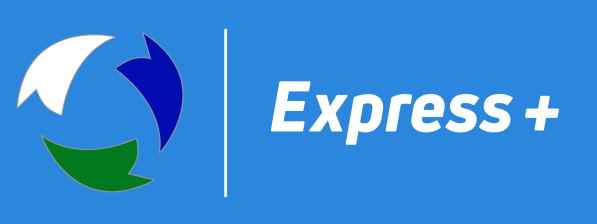                                                                                          ИНН 7203181972       КПП 540701001       ОГРН 1067203349872        ОКПО 97405844                                                                                         Юридический адрес: 630007,  г. Новосибирск,  Пристанский переулок дом 5,  офис 18                                                                                         Фактический адрес: 630007, г. Новосибирск, Пристанский переулок дом 5Б, офис 212                                                                                       Р/С 40702810323000005753, К/С 30101810600000000774, БИК 045004774                                                                                      Филиал «Новосибирский» АО  «Альфа-Банк»                                                                        Тел. 8 (383) 304-95-95  e-mail: info.nsk@expresstk.ruСоглашение об организации расчетов № ЕЛС/С3-305/16-Н
Генеральный директор Кладов Иван Владимирович действует по УставуНаименование предприятияООО «Экспресс плюс»Полное наименование предприятияОбщество с ограниченной ответственностью «Экспресс плюс»Юридический адрес630007, г. Новосибирск, Пристанский переулок дом 5, офис 18Фактический адрес630007, г. Новосибирск, Пристанский переулок дом 5Б, офис 212ИНН7203181972КПП540701001ОГРН1067203349872ОКПО97405844БАНКФИЛИАЛ «НОВОСИБИРСКИЙ» АО «АЛЬФА-БАНК»Расчетный счет40702810323000005753БИК045004774Корр. Счет30101810600000000774ЕЛС1002974405Контактный телефон/факс8 (383) 304-95-95Сайт в интернетеwww.expresstk.ruАдрес электронной почтыinfo.nsk@expresstk.ruГенеральный директорКладов Иван Владимирович